накладной Светодиодный светильник ТМ «saffit» общего назначенияИнструкция по эксплуатацииНазначение светильника:Светильник предназначен для внутреннего освещения жилых и общественных помещений: офисов, торговых залов, подсобных помещений, коридоров, лестничных пролетов и пр.Светильник  предназначен  для работы от сети переменного тока с номинальным сетевым напряжением 230В по ГОСТ 29322-2014 . Качество электроэнергии должно соответствовать требованиям ГОСТ Р 32144-2013.Светильники соответствуют требованиям безопасности ГОСТ Р МЭК 60598-1-2011.Светильники имеют сертификат соответствия требованиям технических регламентов таможенного союза: ТР ТС 004/2011 «О безопасности низковольтного оборудования», ТР ТС 020/2011 «Электромагнитная совместимость технических средств».Светильники устанавливаются на плоскую поверхность из нормально воспламеняемого материала.Технические характеристикиКомплектация светильника:светильник в сборе;инструкция по эксплуатации;крепежный комплект;упаковка.Включение светильникаК работе со светильником допускаются лица, имеющие необходимую квалификацию. Обратитесь к квалифицированному электрику.Все работы по монтажу и подключению светильника осуществляются только при выключенном электропитании.Извлечь светильник из коробки и произвести его внешний осмотр, проверить комплектность поставки.Выведите питающий кабель к месту установки и осуществите подключение проводов светильника к питающей сети.Смонтировать светильник на монтажной поверхности:Просверлите на монтажной поверхности два отверстия и установите в них пластиковые дюбели.Для определения расстояния между отверстиями используйте светильник.Закрепите светильник на монтажной поверхности при помощи саморезов.Включите электропитание.Меры безопасностиСветильник питается сетевым напряжением 230В, которое является опасным. К работе по установке и подключению светильника   допускаются лица, имеющие группу по электробезопасности не ниже III.Применение во влажных, запылённых, пожароопасных или взрывоопасных помещениях запрещено.Светильник разработан с учетом защиты от удара электрическим током. Запрещается эксплуатация светильника без провода защитного заземления.Светильники предназначены для работы внутри помещений. Светильники не предназначены для работы на улице.Не эксплуатировать светильники при температуре окружающей среды превышающей допустимую рабочую температуру. Не устанавливать светильники вблизи нагревательных приборов.Эксплуатация светильников с неисправным выключателем, повреждённым корпусом, питающим шнуром, без рассеивателя запрещена.Производить протирку светильника влажной тканью при включенном электропитании запрещено.Эксплуатировать светильники в сетях не соответствующих требованиям ГОСТ Р 32144-2013 запрещено.Не использовать светильники в цепях со светорегуляторами (диммерами) или выключателями с неоновой или светодиодной подсветкой.Радиоактивные или ядовитые вещества в состав светильника не входят.Техническое обслуживание и ремонт.Светильник сконструирован таким образом, что специального технического обслуживание не требует. Рекомендуемый регламент обслуживания:протирка сухой мягкой тканью корпуса и рассеивателя светильника, проводится по мере загрязнения, но не реже одного раза в год.обслуживание светильника производится при отключенном электропитании.ХранениеСветильники хранятся в картонных коробках в ящиках или на стеллажах в помещениях при температуре окружающей среды от -20°С до +60°С при относительной влажности окружающей среды не превышающей 80% при температуре 25°С. Срок хранения светильника на складе не более двух лет.ТранспортировкаСветильник в упаковке пригоден для транспортировки автомобильным, железнодорожным, морским или авиационным транспортом.УтилизацияСветильник утилизируется в соответствии с правилами утилизации бытовой электронной техники.СертификацияПродукция ТМ «SAFFIT» сертифицируется согласно принятым на территории РФ стандартам и техническим регламентам. Информация о сертификации нанесена на индивидуальную упаковку товара.Информация об изготовителе и дата производстваСделано в Китае. Изготовитель: Ningbo Yusing Electronics Co., LTD, Civil Industrial Zone, Pugen Vilage, Qiu’ai, Ningbo, China.Официальный представитель в РФ: ООО «САФФИТ-РУС» 117545, г. Москва, 1-ый Дорожный проезд д.9, стр. 1, телефон +7 (499) 796-88-34. Дата изготовления указана на корпусе светильника  в формате ММ.ГГГГ, где ММ – месяц изготовления, ГГГГ – год изготовления.Гарантийные обязательстваГарантия на светильники составляет 1 год (12 месяцев) с момента продажи товара.Замене подлежит продукция ТМ «SAFFIT» не имеющая видимых механических повреждений.Гарантийные обязательства выполняются продавцом при предъявлении правильно заполненного гарантийного талона (с указанием даты продажи, наименования изделия, даты окончания гарантии, подписи продавца, печати) и кассового чека продавца. В случае отсутствия документов удостоверяющих дату покупки, гарантийный срок отсчитывается от даты производства товара, нанесенной на корпус товара.Гарантия распространяется только на ассортимент, проданный через розничную сеть.Гарантия соблюдается при выполнении требуемых условий эксплуатации, транспортировки и хранения товара.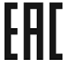 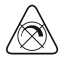 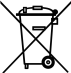 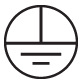 Наименование модели светильникаСм. на упаковкеМощность светильникаСм. на упаковкеКоэффициент мощности не менее>0,6Рабочее напряжение питания230В±10%Номинальная частота сети50ГцКорпус  светодиодовСм. на упаковкеКоличество светодиодовСм. на упаковкеСветовой поток, Лм±10%См. на упаковкеТип кривой силы светаД (косинусная)Класс светораспределенияП (прямого)Коррелированная цветовая температура4000K±200К, 6500К±300К (см. на упаковке)Степень защиты от пыли и  влагиIP20Класс защиты от поражения электрическим токомIКлиматическое исполнениеУХЛ4Диапазон рабочих температур-10..+40°СТемпература хранения-20..+60°СОтносительная влажность не более80% (при 25°С)Коэффициент пульсаций освещенности менее5%Индекс цветопередачи Ra не менее70Материал корпусаСм. на упаковкеМатериал рассеивателяСм. на упаковкеГабаритные размеры, мм (д×ш×в)См. на упаквокеСрок службы светодиодов30000 часов